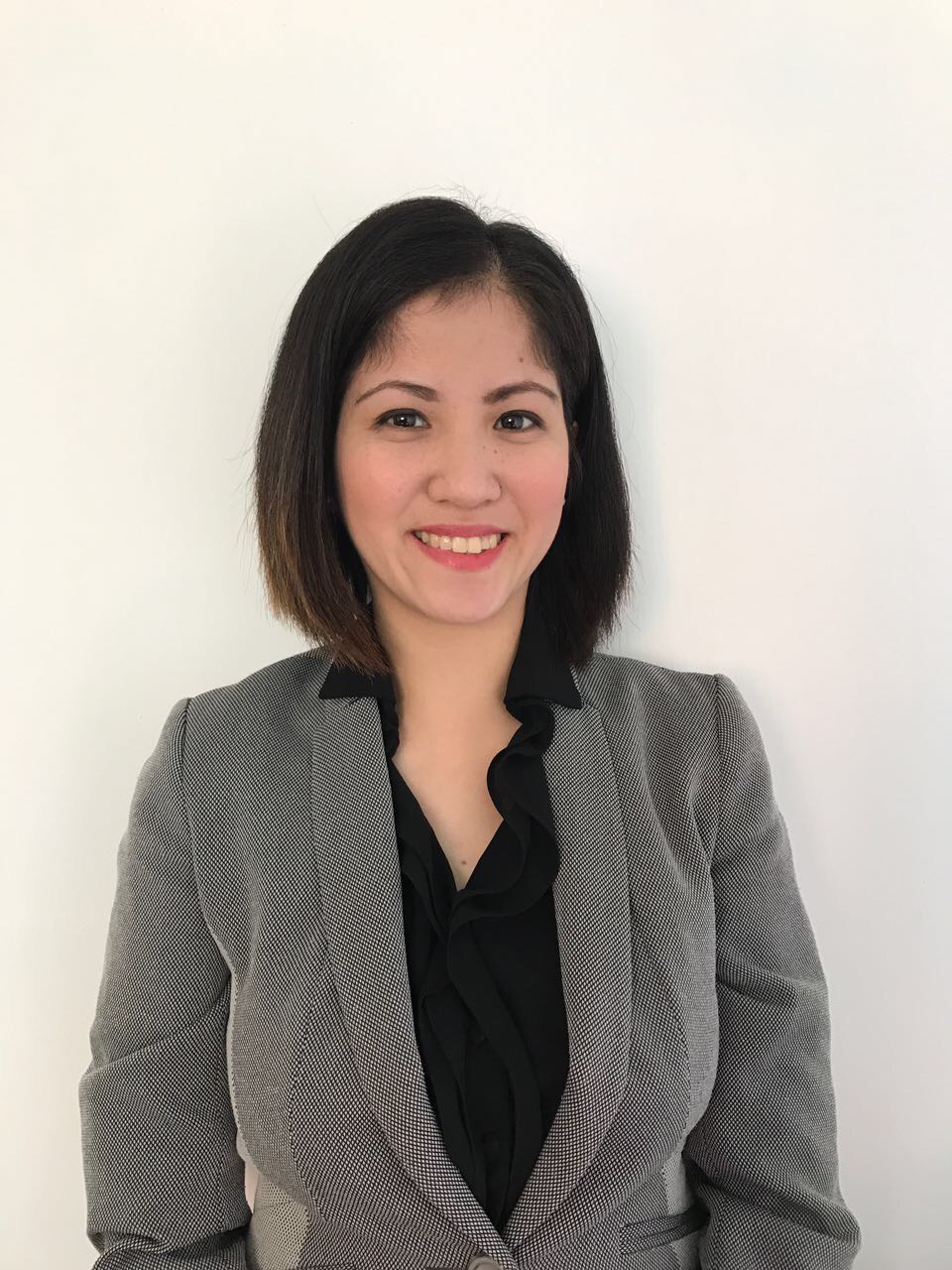 							GRETCHEN MBA                                                 GRETCHEN.361845@2freemail.com CAREER OBJECTIVEAccounts Executive with an MBA and 9+ years experience seeking to leverage my analytical and professional expertise to grow in the new role of Accountant. Note: Since my last full time employment in late 2014, have been focused on graduate school and reviewing entrepreneurial possibilities.HIGHLIGHTS OF QUALIFICATIONSHighly driven professional with 9+ years of extensive experience in accounting. Well discipline with proven ability to lead the team and to manage multiple tasks efficiently and effectively. Being able to work in a fast-paced environment, highly trustworthy, assertive, ethical, multi-tasking, committed and self-motivated. With above average degree of organizational, time management and analytical skills in contribution to company’s success. Possess strong listening, writing and speaking English skills and good overall knowledge of Microsoft Office, advance in Excel. Other skills include knowledge in SAP accounting software, Peachtree and In-house medical software. Key competencies include:Accounts Receivable/Payable	 Audit Preparation			 Bank Reconciliation Cash Flows					 Budgeting & Planning		 TaxationGeneral Ledger Accounting		 Financial Reporting			 PayrollRevenue/Expense Analysis		 Inventory ManagementEDUCATIONExecutive Master of Business Administration (Taught Courses) – June 2015	University of Hull, United KingdomBachelor of Science in Accountancy - April 2006	Philippine School of Business Administration, PhilippinesPROFESSIONAL EXPERIENCE2007 April to		SINGAPORE MEDICAL GROUP LIMITED, SINGAPORE2014 December		Executive (Accounts)	FINANCIAL STATEMENTS ANALYSIS AND REPORTINGPrepare accounting records, financial statements to assess accuracy, completeness, and conformance to reporting and procedural standardsOversee full sets of Accounts of handled subsidiaries: International and Local Direct reporting to Chief Financial Officer regarding the finances and other technical activitiesAssist internal and external auditors, CFO and management team to ensure a clean and timely yearly auditMaintains financial security by following internal controlsResponsible for timely Goods Service Tax (Taxation) and other government submissionsPropose and analyze budget that compare budgeted costs and actual costs for the subsidiaries handledEstablish chart of accounts and assign entries to proper accounts for newly opened subsidiaries in SAP and medical software	SUPERVISION AND COORDINATION OF OTHER ACCOUNTING ACTIVITIESEnsure available cash count in weekly basis and salaries and consultancies for monthly basisPrepare Doctor’s payroll and Consultancy Fee at the end of the monthLiaise with the bank regarding Patients’ refunds, Medisave, Insurance Claims (Singapore government agency), Opening of bank account, and other bank mattersSupervise monthly inventory of handled subsidiariesSupervise and review work delegated to assistants/subordinates and Admin team in their daily workInspect the lists of tangible assets and rejected inventoriesAnalyze the accounts of international partners in Indonesia, Cambodia, Russia and Vietnam for financial reportingKEY ACHIEVEMENTS:I managed to sustain available cash whenever emergency shortage in the groupI achieved to find and reduced the discrepancies of monthly InventoryI accomplished to report on time on weekly basisNegotiated to waived off bank fees/charges for change mode of paymentAwarded for achieving the Health & Wealth 2012 (Perfect Attendance)Honored for the scholarship in Postgraduate studiesPut full custody by CEO in computing Doctor’s PayrollRecommended some financial actions by analyzing accounting optionsTake ownership and accountability for subsidiaries issuesAppreciated for being Long & Meritorious Employee for 5 years service in 2012Created a Medisave & Insurance tabulation checking in Excel Format2006 December to 	NATIONAL REINSURANCE CORPORATION OF THE PHILIPPINES2007 March		Accounting StaffEnsure accuracy of posting of Statement of Accounts under Life and Non-Life Local Treaties, Life Foreign Treaties and FacultativeMaintain Post Journal Voucher, collection/disbursement and adjustment to subsidiary ledgerReconcile overall ledger balances against general ledger balances and Statement of Accounts and confirm accounts thereofPrepare Statement of Accounts (billing) of ceding companies, monthly Aging of Accounts, schedule of balances and other related reportsEnsure that the accounts reflected in the billing are all due and outstandingMaintain files and records of reinsurance transaction for Non-life and Life business2005 April to 		ACS CATERING SERVICES, PHILIPPINES2006 July			Accounting ClerkVerifies invoices subject for paymentsKeep superior informed of activities and decision especially on matters for which may held responsible to clientEnsure that receivables and liabilities are tie up with ledgers and journalsKeep tract and evaluate the status of accounts for every client madeMonitor/Check tangible assets and capital items for the year-end countSEMINARS & TRAINING ATTENDEDSAP TrainingGoods Service Taxation SeminarIn-house Software TrainingI, HEREBY CERTIFY that the above information is true and correct to the best of my knowledge and belief.	          						____________________________________